Školní družina Hora Svaté KateřinyOd 27.1.2020 do 29.2.2020 proběhne sbírka materiální pomoci opuštěným pejskům a kočičkám v útulku v Litvínově.Budeme rádi za jakékoliv konzervy, kapsičky, pamlsky, prostředky na psí hygienu a vše, co uznáte za vhodné.Věci můžete nosit do ŠD od 11:20 do 15:30 – každý den 😊 S dětmi, které navštěvují ŠD, pojedeme v  průběhu března věci předat. 😊Zapojte se taky a udělejte dobrý skutek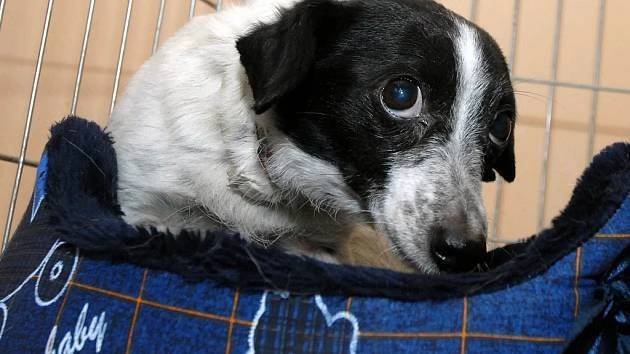 